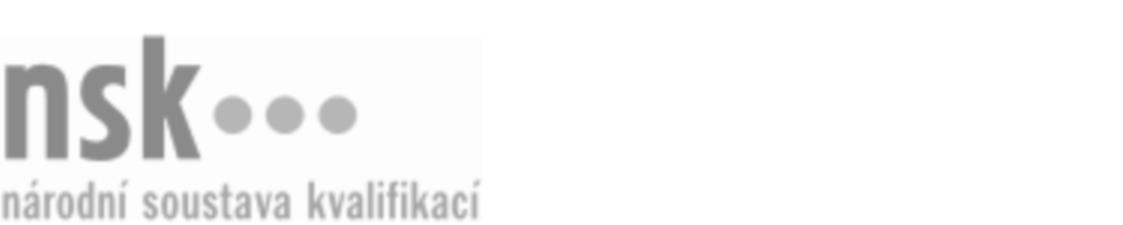 Kvalifikační standardKvalifikační standardKvalifikační standardKvalifikační standardKvalifikační standardKvalifikační standardKvalifikační standardKvalifikační standardMontér/montérka dřevěných stavebních konstrukcí (kód: 36-128-H) Montér/montérka dřevěných stavebních konstrukcí (kód: 36-128-H) Montér/montérka dřevěných stavebních konstrukcí (kód: 36-128-H) Montér/montérka dřevěných stavebních konstrukcí (kód: 36-128-H) Montér/montérka dřevěných stavebních konstrukcí (kód: 36-128-H) Montér/montérka dřevěných stavebních konstrukcí (kód: 36-128-H) Montér/montérka dřevěných stavebních konstrukcí (kód: 36-128-H) Autorizující orgán:Ministerstvo průmyslu a obchoduMinisterstvo průmyslu a obchoduMinisterstvo průmyslu a obchoduMinisterstvo průmyslu a obchoduMinisterstvo průmyslu a obchoduMinisterstvo průmyslu a obchoduMinisterstvo průmyslu a obchoduMinisterstvo průmyslu a obchoduMinisterstvo průmyslu a obchoduMinisterstvo průmyslu a obchoduMinisterstvo průmyslu a obchoduMinisterstvo průmyslu a obchoduSkupina oborů:Stavebnictví, geodézie a kartografie (kód: 36)Stavebnictví, geodézie a kartografie (kód: 36)Stavebnictví, geodézie a kartografie (kód: 36)Stavebnictví, geodézie a kartografie (kód: 36)Stavebnictví, geodézie a kartografie (kód: 36)Stavebnictví, geodézie a kartografie (kód: 36)Týká se povolání:Montér dřevěných stavebních konstrukcíMontér dřevěných stavebních konstrukcíMontér dřevěných stavebních konstrukcíMontér dřevěných stavebních konstrukcíMontér dřevěných stavebních konstrukcíMontér dřevěných stavebních konstrukcíMontér dřevěných stavebních konstrukcíMontér dřevěných stavebních konstrukcíMontér dřevěných stavebních konstrukcíMontér dřevěných stavebních konstrukcíMontér dřevěných stavebních konstrukcíMontér dřevěných stavebních konstrukcíKvalifikační úroveň NSK - EQF:333333Odborná způsobilostOdborná způsobilostOdborná způsobilostOdborná způsobilostOdborná způsobilostOdborná způsobilostOdborná způsobilostNázevNázevNázevNázevNázevÚroveňÚroveňOrientace ve stavebních výkresech a dokumentaci pro stavebně montážní práceOrientace ve stavebních výkresech a dokumentaci pro stavebně montážní práceOrientace ve stavebních výkresech a dokumentaci pro stavebně montážní práceOrientace ve stavebních výkresech a dokumentaci pro stavebně montážní práceOrientace ve stavebních výkresech a dokumentaci pro stavebně montážní práce33Organizace pracoviště a provedení bezpečnostních opatření ve vazbě na charakter následných činnostíOrganizace pracoviště a provedení bezpečnostních opatření ve vazbě na charakter následných činnostíOrganizace pracoviště a provedení bezpečnostních opatření ve vazbě na charakter následných činnostíOrganizace pracoviště a provedení bezpečnostních opatření ve vazbě na charakter následných činnostíOrganizace pracoviště a provedení bezpečnostních opatření ve vazbě na charakter následných činností33Návrh pracovních postupů a volba technologických podmínek pro provádění montáží a demontáží dřevěných stavebních konstrukcíNávrh pracovních postupů a volba technologických podmínek pro provádění montáží a demontáží dřevěných stavebních konstrukcíNávrh pracovních postupů a volba technologických podmínek pro provádění montáží a demontáží dřevěných stavebních konstrukcíNávrh pracovních postupů a volba technologických podmínek pro provádění montáží a demontáží dřevěných stavebních konstrukcíNávrh pracovních postupů a volba technologických podmínek pro provádění montáží a demontáží dřevěných stavebních konstrukcí33Montáž dřevěných konstrukčních prvků do technologických celků dle technické dokumentaceMontáž dřevěných konstrukčních prvků do technologických celků dle technické dokumentaceMontáž dřevěných konstrukčních prvků do technologických celků dle technické dokumentaceMontáž dřevěných konstrukčních prvků do technologických celků dle technické dokumentaceMontáž dřevěných konstrukčních prvků do technologických celků dle technické dokumentace33Impregnace a povrchová úprava konstrukcíImpregnace a povrchová úprava konstrukcíImpregnace a povrchová úprava konstrukcíImpregnace a povrchová úprava konstrukcíImpregnace a povrchová úprava konstrukcí33Používání prostředků pro manipulaci s dřevěnými konstrukcemi a jejich částmiPoužívání prostředků pro manipulaci s dřevěnými konstrukcemi a jejich částmiPoužívání prostředků pro manipulaci s dřevěnými konstrukcemi a jejich částmiPoužívání prostředků pro manipulaci s dřevěnými konstrukcemi a jejich částmiPoužívání prostředků pro manipulaci s dřevěnými konstrukcemi a jejich částmi33Volba, seřizování, ošetřování a údržba nástrojů, nářadí a pomůcek pro montáž dřevěných konstrukcíVolba, seřizování, ošetřování a údržba nástrojů, nářadí a pomůcek pro montáž dřevěných konstrukcíVolba, seřizování, ošetřování a údržba nástrojů, nářadí a pomůcek pro montáž dřevěných konstrukcíVolba, seřizování, ošetřování a údržba nástrojů, nářadí a pomůcek pro montáž dřevěných konstrukcíVolba, seřizování, ošetřování a údržba nástrojů, nářadí a pomůcek pro montáž dřevěných konstrukcí33Montér/montérka dřevěných stavebních konstrukcí,  29.03.2024 6:48:58Montér/montérka dřevěných stavebních konstrukcí,  29.03.2024 6:48:58Montér/montérka dřevěných stavebních konstrukcí,  29.03.2024 6:48:58Montér/montérka dřevěných stavebních konstrukcí,  29.03.2024 6:48:58Strana 1 z 2Strana 1 z 2Kvalifikační standardKvalifikační standardKvalifikační standardKvalifikační standardKvalifikační standardKvalifikační standardKvalifikační standardKvalifikační standardPlatnost standarduPlatnost standarduPlatnost standarduPlatnost standarduPlatnost standarduPlatnost standarduPlatnost standarduStandard je platný od: 21.10.2022Standard je platný od: 21.10.2022Standard je platný od: 21.10.2022Standard je platný od: 21.10.2022Standard je platný od: 21.10.2022Standard je platný od: 21.10.2022Standard je platný od: 21.10.2022Montér/montérka dřevěných stavebních konstrukcí,  29.03.2024 6:48:58Montér/montérka dřevěných stavebních konstrukcí,  29.03.2024 6:48:58Montér/montérka dřevěných stavebních konstrukcí,  29.03.2024 6:48:58Montér/montérka dřevěných stavebních konstrukcí,  29.03.2024 6:48:58Strana 2 z 2Strana 2 z 2